МИНИСТЕРСТВО НАУКИ И ВЫСШЕГО ОБРАЗОВАНИЯ РОССИЙСКОЙ
ФЕДЕРАЦИИФЕДЕРАЛЬНОЕ ГОСУДАРСТВЕННОЕ БЮДЖЕТНОЕ УЧРЕЖДЕНИЕ НАУКИ
ДАГЕСТАНСКИЙ ФЕДЕРАЛЬНЫЙ ИССЛЕДОВАТЕЛЬСКИЙ ЦЕНТР
РОССИЙСКОЙ АКАДЕМИИ НАУК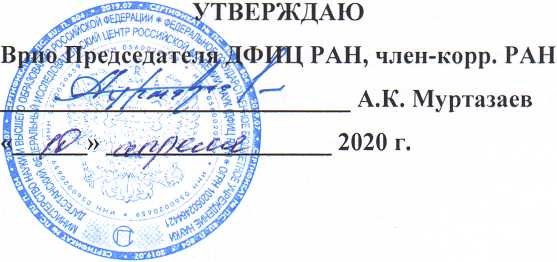 ПОЛОЖЕНИЕО НАУЧНО-ИССЛЕДОВАТЕЛЬСКОЙ ПРАКТИКЕ (ПРАКТИКЕ ПО
ПОЛУЧЕНИЮ ПРОФЕССИОНАЛЬНЫХ УМЕНИЙ И ОПЫТА
ПРОФЕССИОНАЛЬНОЙ ДЕЯТЕЛЬНОСТИ) АСПИРАНТОВ
ДАГЕСТАНСКОГО ФЕДЕРАЛЬНОГО ИССЛЕДОВАТЕЛЬСКОГО
ЦЕНТРА РОССИЙСКОЙ АКАДЕМИИ НАУКМахачкала 2020Общие положенияНастоящее положение разработано в соответствии с Федеральным законом от 29 декабря 2012 г. №273-ФЗ «Об образовании в Российской Федерации», приказом Министерства образования и науки РФ от 19 ноября 2013 г. №1259 «Об утверждении порядка организации и осуществления образовательной деятельности по образовательным программам высшего образования – программам подготовки научно-педагогических кадров в аспирантуре (адъюнктуре)»,  Приказом  Министерства образования и науки РФ от 12 сентября 2013 г. №1061 «Об утверждении перечня специальностей и направлений подготовки высшего образования», федеральными государственными образовательными стандартами высшего образования (уровень подготовки кадров высшей квалификации) по соответствующим направлениям подготовки, Уставом и иными локальными актами Федерального государственного бюджетного учреждения науки «Дагестанский федеральный исследовательский центр» Российской академии наук – далее ДФИЦ РАН Настоящее положение устанавливает порядок прохождения научно-исследовательской практики аспирантами  ДФИЦ РАН (далее практика)  и подлежит применению всеми основными структурными подразделениями  ДФИЦ РАН без исключения1.3. Научно-исследовательская практика является составной частью основной профессиональной образовательной программы (далее – ОПОП) – программы подготовки научно-педагогических кадров в аспирантуре. Прохождение научно- исследовательской практики является для аспирантов обязательным. 1.4. Обязанность по организации проведения научно-исследовательской практики аспирантов возлагается на руководителя направления по профилю (направлению подготовки) которого (закрепленной за которым) осуществляется подготовка указанных аспирантов. Цели и задачи исследовательской практики2.1. Целью научно-исследовательской практики является формирование у аспирантов готовности к научно-исследовательской деятельности в соответствующей профессиональной области с использованием современных методов исследования и информационно-коммуникационных технологий. 2.2. Задачами научно - исследовательской практики являются: - приобретение навыков участия в коллективной научно-исследовательской работе в составе организации; - знакомство с современными методиками и технологиями работы в научно- исследовательских организациях; - опыт выступлений с докладами на научных семинарах, школах, конференциях, симпозиумах; - овладение профессиональными умениями проведения содержательных научных дискуссий, оценок и экспертиз; - подготовка научных материалов для научно-квалификационной работы (диссертации). Организационные основы научно-исследовательской практики3.1. Научно-исследовательская практика входит в блок практики ОПОП аспирантуры по направлению подготовки. Общий объем часов научно-исследовательской практики составляет 108 часов (3 зачетные единицы) и может проходить в следующих формах: а) непрерывно – путем выделения в календарном учебном графике непрерывного периода учебного времени для проведения всех видов практик, предусмотренных ОПОП ВО; б) дискретно: по видам практик – путем выделения в календарном учебном графике непрерывного периода учебного времени для проведения каждого вида (совокупности видов) практики; по периодам проведения практик – путем чередования в календарном учебном графике периодов учебного времени для проведения практик с периодами учебного времени для проведения теоретических занятий. Возможно сочетание дискретного проведения практик по их видам и по периодам их проведения. Способ проведения практики: стационарная. Стационарной является практика, которая проводится в организации, либо в профильной организации, расположенной на территории населенного пункта, в котором расположена организация. Практика может включать в себя следующие виды работ: - научно-исследовательская работа в коллективе (отделе, лаборатории, кафедре и т.п.) какого-либо подразделения ДФИЦ РАН или сторонней организации, заключившей соответствующий договор с ДФИЦ РАН; - участие в дискуссиях по научным проблемам или гипотезам, проведение экспертизы новых научных результатов; - выступления с докладами на научно-исследовательских семинарах, школах, конференциях, симпозиумах и т.п. 3.2. Сроки и продолжительность научно-исследовательской практики, а также ее программа определяются индивидуальным планом научно-исследовательской практики аспиранта, формируемым на основе учебного плана программы подготовки научно-педагогических кадров в аспирантуре по соответствующему направлению подготовки и индивидуального учебного плана аспиранта. 3.3. Научно-исследовательская практика может быть разделена на этапы, в том числе по годам обучения. 3.4. Программа научно-исследовательской практики (согласно приложению 1 настоящего Положения) разрабатывается руководителем направления в процессе согласования индивидуального плана научно-исследовательской практики аспиранта, утверждается заместителем Председателя по науке и должна содержать следующее: - вид практики, способ и формы ее проведения; - перечень планируемых результатов, соотнесенных с результатами освоения основной профессиональной образовательной программы – программы подготовки научно-педагогических кадров в аспирантуре; - место практики в структуре образовательной программы; - объём практики в зачетных единицах и ее продолжительность в неделях либо в академических или астрономических часах; - содержание практики; - формы отчётности по результатам прохождения практики; - фонд оценочных средств для проведения промежуточной аттестации по результатам прохождения практики; - перечень учебной литературы и ресурсов сетей общего пользования, в том числе сети Интернет, необходимых для проведения практики; - перечень информационных технологий, используемых при проведении практики, включая перечень программного обеспечения и информационных справочных систем (при необходимости);- описание материально-технической базы, необходимой для проведения практики. 3.5. Прохождение аспирантами научно-исследовательской практики осуществляется в подразделениях ДФИЦ РАН и ДГУ. По желанию аспиранта и на основании его личного заявления он может быть направлен для прохождения научно-исследовательской практики в другое образовательное учреждение высшего образования на основании соответствующего договора и при наличии письменного согласия (приглашения) такой организации. 3.6. Для лиц с ограниченными возможностями здоровья и инвалидов по согласованию с научным руководителем разрешен выбор места прохождения практики, соответствующий состоянию здоровья аспиранта и требованиям по доступности. 3.7. В случае осуществление аспирантами заочной формы обучения трудовой деятельности в образовательных организациях высшего образования в качестве научного работника, указанная деятельность, при наличии их личного заявления (с приложением подтверждающих документов), может быть им зачтена в качестве научно-исследовательской практики, но при условии соответствия тематики научно-исследовательской работы, проводимой аспирантом профилю (направлению подготовки) его обучения в аспирантуре ДФИЦ РАН и программе научно-исследовательской практики. 3.8. Общее руководство научно-исследовательской практикой, обеспечение базы для ее прохождения, научно-методическое консультирование аспиранта, а также контроль за выполнением им индивидуального плана научно-исследовательской практики осуществляются научным руководителем аспиранта. 3.9. По окончании научно-исследовательской практики научный руководитель в отчете научно-исследовательской практики ставит отметку о выполнении (не выполнении) программы практики. 3.10. Непосредственное руководство научно-исследовательской практикой осуществляется руководителем практики, назначаемым аспиранту в процессе согласования ему его индивидуального календарного плана-графика научно-исследовательской практики. 3.11. Письменное согласие (приглашение), указанное в абз. 2 п. 3.5 настоящего положения должно содержать в себе информацию о предполагаемой кандидатуре руководителя научно-исследовательской практики аспиранта и описание материально-технической базы, используемой для проведения научно-исследовательской практики. 4. Права и обязанности аспиранта при прохождении исследовательской практики4.1. Аспирант имеет право обращаться к научному руководителю и руководителю профильной кафедрой по всем вопросам, возникающим у него в процессе прохождения практики, пользоваться учебно-методическими пособиями, выносить предложения на рассмотрение профильной кафедры по совершенствованию организации практики. 4.2. Аспирант во время прохождения практики имеет право на посещение ведущих научных лабораторий ДФИЦ РАН (по предварительному согласованию) с целью изучения методики, знакомства с передовым научно-исследовательским опытом. 4.3. При прохождении научно-исследовательской практики аспирант обязан соблюдать правила техники безопасности, внутреннего распорядка ДФИЦ РАН, иные локальные нормативные акты, касающиеся организации учебного процесса, приказы и распоряжения, касающиеся организации учебной и воспитательной работы. При прохождении научно-исследовательской практики в другой образовательной организации высшего образования аспирант обязан соблюдать правила техники безопасности, внутреннего распорядка и иные локальные нормативные акты этой образовательной организации высшего образования, соблюдение которых является обязательным при прохождении, предусмотренной настоящим положением, научно-исследовательской практики. 4.4. В случае невыполнения требований, указанных в пункте 4.3 настоящего положения, к аспиранту могут быть применены меры дисциплинарного взыскания в порядке, предусмотренном законодательством РФ. Обязанности научного руководителя5.1. В ходе научно-исследовательской практики научный руководитель: - знакомит аспиранта с планом научной работы, оказывает научную и методическую помощь в планировании и организации научно-исследовательской практики; - готовит индивидуальный календарный план-график практики аспиранта; - контролирует работу аспиранта, принимает меры по устранению недостатков в организации практики; - участвует в анализе и оценке результатов научных исследований, проведенных аспирантом, дает заключительный отзыв об итогах прохождения практики; - обобщает научный опыт практики и вносит предложения по ее оптимизации.6. Обязанности руководителя структурного подразделения, отвечающего за работу с аспирантами6.1. Руководитель структурного подразделения, отвечающего за работу с аспирантами, проводит работу с руководителями профильных кафедр или отделов, дабораторий и научными руководителями аспирантов по вопросам организации научно-исследовательской практики, знакомит аспирантов с настоящим положением и содержанием отчетной документации, обобщает предложения по вопросам совершенствования организации научно-исследовательской практики и готовит материалы для обсуждения на заседаниях профильных кафедр. 7. Отчетная документация по исследовательской практике7.1. Перед началом практики аспирант получает подготовленный научным руководителем и утвержденный руководителем профильной кафедры индивидуальный календарный план график научно-исследовательской практики по форме, согласно приложению № 2 к настоящему положению. 7.2. По итогам прохождения научно-исследовательской практики аспирант в течение 10 дней после ее окончания предоставляет на профильную кафедру следующую отчетную документацию: - индивидуальный календарный план-график научно-исследовательской практики; - отчет о прохождении научно-исследовательской практики с указанием ФИО аспиранта, наименования специальности, кафедры, сроки прохождения, общий объем часов, итоги практики, который должен быть завизирован руководителем научно-исследовательской практики и научным руководителем (составляется по форме, согласно приложению № 3 к настоящему положению). Подробный отчет о прохождении практики формируется аспирантом в течение 30 дней с момента окончания научно-исследовательской практики в электронной форме.7.3. В течение 10 дней с момента представления аспирантом документов, указанных в п. 7.2 настоящего положения, на заседании профильной кафедры проводится защита отчетов о прохождении практики с оценкой зачтено или не зачтено. 7.4. По результатам защиты отчета о научно-исследовательской практике в листе промежуточной аттестации аспиранта и в индивидуальном плане аспиранта ставится отметка о зачете (не зачете) научно-исследовательской практики. 7.5. Аспиранты, не прошедшие научно-исследовательскую практику по неуважительным причинам или получившие неудовлетворительную оценку к прохождению государственной итоговой аттестации не допускаются.8. Заключительные положения8.1. Настоящее положение вступает в силу с момента его утверждения председателем ДФИЦ РАН и действует до его отмены. 8.2. Внесение изменений и дополнений в настоящее положение осуществляется путём подготовки проекта положения в новой редакции руководителем структурного подразделения ДФИЦ РАН, отвечающего за работу с аспирантами. 8.3. Контроль над исполнением настоящего положения осуществляют директора институтов. Приложение 1 МИНИСТЕРСТВО НАУКИ И ВЫСШЕГО ОБРАЗОВАНИЯ РОССИЙСКОЙ ФЕДЕРАЦИИФЕДЕРАЛЬНОЕ ГОСУДАРСТВЕННОЕ БЮДЖЕТНОЕ УЧРЕЖДЕНИЕ НАУКИДАГЕСТАНСКИЙ ФЕДЕРАЛЬНЫЙ ИССЛЕДОВАТЕЛЬСКИЙ ЦЕНТР РОССИЙСКОЙ АКАДЕМИИ НАУКУТВЕРЖДАЮВрио Председателя ДФИЦ РАН, член-корр. РАН____________________________ А.К. Муртазаев«______» __________________ 2020 г.Программа научно-исследовательской практики в аспирантурепо направлению подготовки: …………………………………Уровень образования: подготовка кадров высшей квалификации(аспирантура)Квалификация (степень) выпускника:«Исследователь. Преподаватель-исследователь»Махачкала, 202__г.Содержание1. Цели освоения практики 2. Задачи освоения практики 3. Виды практики, способы и формы ее проведения 4. Место и время проведения учебной практики 5. Перечень планируемых результатов обучения при прохождении практики, соотнесенных с планируемыми результатами освоения ОПОП 6. Место практики в структуре ОПОП 7. Объем и продолжительность практики 8. Структура и содержание практики 9. Формы отчетности по практике 10. Фонд оценочных средств для проведения промежуточной аттестации обучающихся по практике 11. Учебно-методическое и информационное обеспечение практики 12. Материально-техническое обеспечение практики 1.Цели практики Целями учебной практики являются ……………………………………… 2. Задачи учебной практики Задачами учебной практики являются ………………………………….. 3. Виды практики, способы и формы ее проведения Вид практики: научно-исследовательская Практика проводится в ……………………..форме. Проведение практики осуществляется следующими способами:……………………………………. 4. Место и время проведения учебной практики Обучающиеся проходят практику в …………………………………………. Время проведения практики …………………………………………………. 5. Перечень планируемых результатов обучения при прохождении практики, соотнесенных с планируемыми результатами освоения ОПОП В результате прохождения практики обучающийся должен обладать следующими универсальными компетенциями (УК): ... В результате прохождения практики обучающийся должен обладать следующими общепрофессиональными компетенциями (ОПК): ... В результате прохождения практики обучающийся должен обладать следующими профессиональными компетенциями (ПК): ... 6. Место учебной практики в структуре ОПОП Практика является обязательным элементом освоения ОПОП. Данная практика базируется на освоении обучающимися следующих дисциплин: ……………………............................................................................................. Для освоения научно-исследовательской практики обучающиеся должны: знать: уметь: владеть: демонстрировать готовность и способность 7. Объем и продолжительность практики Общая трудоемкость научно-исследовательской практики составляет ……..зачетных единиц. Продолжительность практики составляет ………недель/академических часов. 8. Структура и содержание практики Научно-исследовательская практика состоит из …………… Первый этап включает в себя ……………………………………. 9. Формы отчетности по практике По окончании практики обучающийся должен представить на проверку отчет. Отчет по практике является основным документом обучающегося, отражающим, выполненную им во время практики работу. 10. Фонд оценочных средств для проведения промежуточной аттестации обучающихся по практике Фонд оценочных средств включает в себя: - перечень компетенций с указанием этапов их формирования в процессе освоения образовательной программы; - описание показателей и критериев оценивания компетенций на различных этапах их формирования; - описание шкал оценивания; - типовые контрольные задания или иные материалы, необходимые для оценки знаний, умений, навыков - и (или) опыта деятельности, характеризующих этапы формирования компетенций в процессе освоения образовательной программы; - методические материалы, определяющие процедуры оценивания знаний, умений, навыков и (или) - опыта деятельности, характеризующих этапы формирования компетенций. 11. Учебно-методическое и информационное обеспечение практики Основная литература: Дополнительная литература: Программное обеспечение, информационные справочные системы и Интернет-ресурсы: 12. Материально-техническое обеспечение практики Освоение практики предполагает использование следующего материально-технического обеспечения…………………………………… Приложение 2УТВЕРЖДЕНО на заседании ученого совета института__________________ __________________________________________________ протокол от «___»________20 ___г. № _____ руководитель направления_______ _____________________                     подпись 		инициалы, фамилия Индивидуальное задание аспиранта-практиканта.Календарный план-график аспиранта-практиканта. Аспирант __________________ _______________________________ подпись 			инициалы, фамилия Научный руководитель __________________ ______________________ подпись 		инициалы, фамилия№п/пРазделы (этапы) практикиДаты работы, на практике включая самостоятельную работу аспирантов и трудоемкость (по этапам)Формы текущего контроля11. Планирование научно-исследовательской работы, ознакомление с тематикой исследовательских работ в данной области и выбор темы исследования; посещение специальных занятий. Изучение специальной литературы22. Сбор, обработка, анализ и систематизация научной информации по теме, изучение специальной литературы. Посещение специальных курсов, научно-исследовательская работа. Подготовка материала для отчёта.Доклад на специальном семинаре33. Составление отчета о научно-исследовательской работе и его обсуждение на кафедре, возможна презентация материалов выполненной работы на конференциях Отчет у научного руководителя